DECLARACIÓ DE CONFIDENCIALITAT PER A LES PERSONES QUE ASSISTEIXEN A L’ACTE DE DEFENSA DE LA TESI, O QUE SÓN MEMBRES DEL TRIBUNAL, O QUE TENEN ACCÉS A L’EXEMPLAR COMPLET DE LA TESI 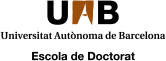 		, amb DNI o passaport núm.	, en qualitat de (si formeu part del tribunal, heu d’especificar quin càrrec hi ocupeu) 			, accepta i s’obliga a mantenir en la més absoluta confidencialitat tota aquella informació tècnica o de qualsevol tipus que rebi o li sigui proporcionada per la Universitat Autònoma de Barcelona en relació amb la tesi doctoral (especifiqueu el títol de la tesi)de (indiqueu els cognoms i nom del doctorand o doctoranda)				, dirigida per  	(indiqueu	els	cognoms	i	nom	dels		directors)i tutoritzada per (si escau, indiqueu  els cognoms i nom del tutor o tutora) 	.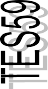 INFORMACIÓ IMPORTANT:S’adverteix expressament que la tesi està sotmesa a processos de protecció o transferència de tecnologia, que esteu tenint accés a la versió completa de la tesi doctoral i que teniu l’obligació de mantenir el secret i la confidencialitat absoluts sobre el contingut. Aquesta obligació de confidencialitat es manté fins que es declari la finalització de la confidencialitat, que és responsabilitat del director o directora de la tesi i del doctorand o doctoranda que l’ha elaborada.X:\TESIS\Confidencialitat\model_declaracio_assistents.docLloc i dataSignatura